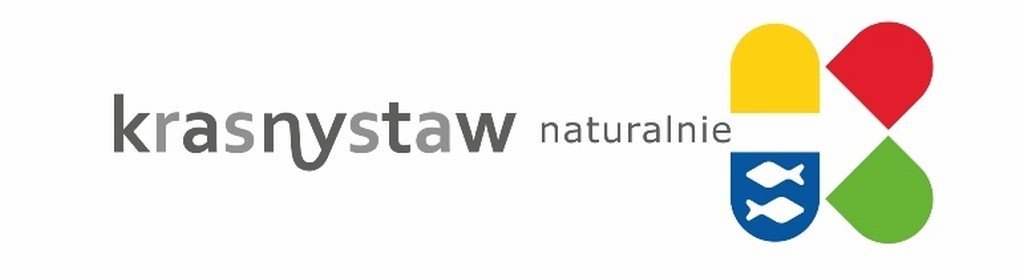 Karta do głosowania 
na projekty do Budżetu Obywatelskiego Miasta Krasnystaw na rok 2020UWAGA! Kartę należy wypełnić w sposób czytelny. Głosujący może wybrać jeden projekt z listy:   projektów inwestycyjno-remontowychOddaję swój głos na następujący projekt:A. W kategorii „projekty inwestycyjno-remontowe” (stawiamy znak X przy jednym projekcie z tej kategorii)Lista projektów inwestycyjno-remontowychGłos może oddać mieszkaniec Miasta Krasnystaw, który ukończył 13 rok życia. Osoby małoletnie zobowiązane są do dołączenia upoważnienia opiekuna prawnego.Na podstawie Rozporządzenia Parlamentu Europejskiego i Rady (EU) 2016/679 z dnia 27 kwietnia 2016r., wyrażam zgodę na przetwarzanie moich danych osobowych przez Burmistrza Krasnegostawu w celu realizacji Budżetu Obywatelskiego Miasta Krasnystaw na rok 2020. Uprzejmie informujemy, że administratorem danych osobowych jest Burmistrz Krasnegostawu  dane kontaktowe: Urząd Miasta Krasnystaw, ul. Plac 3 Maja 29, 20-300 Krasnystaw, tel. (82) 576 21 57, e-mail: misto@krasnystaw.pl. Administrator wyznaczył inspektora ochrony danych, z którym można skontaktować się pod adresem e-mail: inspektor@cbi24.pl.Pani/Pana dane osobowe:będą przetwarzane na podstawie dobrowolnej zgody w celu przeprowadzenia Budżetu Obywatelskiegomogą być udostępnione podmiotom uprawnionym do ich otrzymania na podstawie przepisów prawa oraz świadczącym obsługę administracyjno-organizacyjną Urzędu i będą przechowywane nie dłużej, niż to wynika z regulacji dotyczących archiwizacji – jednolitego rzeczowego wykazu aktW granicach i na zasadach opisanych w przepisach prawa, przysługuje Pani/Panu prawo żądania: dostępu do swoich danych osobowych, ich sprostowania, usunięcia , ograniczenia przetwarzania przenoszenia danych;wniesienia skargi do organu nadzorczego, którym jest Prezes Urzędu Ochrony Danych Osobowych (szczegóły na stronie internetowej https://uodo.gov.pl). Podanie danych osobowych jest dobrowolne.Oświadczam, iż wszystkie informacje podane w formularzu, w tym o zamieszkiwaniu na terenie Miasta Krasnystaw są zgodne z aktualnym stanem faktycznym. Jestem świadomy(-ma) możliwości weryfikacji zamieszczonych przeze mnie danych na podstawie dostępnych rejestrów, ewidencji lub innych danych. Jestem również świadomy(-ma) odpowiedzialności wynikającej z podawania nieprawdziwych informacji i składania nieprawdziwych oświadcz...........................................................................................Podpis głosującego Dane obowiązkowe:Dane obowiązkowe:Dane obowiązkowe:Dane obowiązkowe:Dane obowiązkowe:Dane obowiązkowe:Dane obowiązkowe:Dane obowiązkowe:Dane obowiązkowe:Dane obowiązkowe:Dane obowiązkowe:Dane obowiązkowe:Dane obowiązkowe:Dane obowiązkowe:Imię i nazwiskoAdres zamieszkaniaulicaAdres zamieszkaniaAdres zamieszkanianr domunr domunr mieszkanianr mieszkaniaAdres zamieszkaniaAdres zamieszkaniakod pocztowy–pocztapocztapocztapocztaLp.Nazwa projektuMiejsce na postawienie znaku X1.Dworek Starościński – jeszcze piękniejszy (skarpa przy ul. Sikorskiego 10)2.Plac do rekreacji dla dzieci i dorosłych wg planu zagospodarowania starorzecza rzeki Wieprz „Wieprzysko” przy ul. Kościuszki3.Remont kapliczki przy ul. Krakowskie Przedmieście u wylotu ulicy Cegielnianej4.Doprowadzenie sieci wodociągowej i budowa ogólnodostępnego zdroju wodnego (poidełka) na terenie przy ogródkach ROD „Jagoda”5.Wykonanie termoizolacji wraz z termomodernizacją budynku remizy OSP Zastawie.......................................................................(miejscowość, data)Zgoda rodzica (opiekuna prawnego) na głosowanie przez osobę małoletnią na projekt do Krasnostawskiego Budżetu Obywatelskiego na rok 2020Ja, niżej podpisana/podpisany)……………………………..……………………………………………………………………, zamieszkała/zamieszkały1)……………………………..…………………………………………………………………………, oświadczam, że jestem opiekunem prawnym……………………………..………………………………………………………                                                        zamieszkałej/zamieszkałego1)…………………………..…………………………………………………………………………, oraz że wyrażam zgodę na głosowanie przez nią/niego1) na projekt do Krasnostawskiego Budżetu Obywatelskiego na rok 2020, w tym na przetwarzanie jej/jego1) danych osobowych na potrzeby realizacji ww. procesu.Głosować może osoba zamieszkująca na terenie Miasta Krasnystaw, która ukończyła 13 rok życia.        Wyrażam zgodę na przetwarzanie moich danych osobowych przez Miasto Krasnystaw, w celu przedstawienia zgody na głosowanie przez osobę małoletnią na projekt do Krasnostawskiego Budżetu Obywatelskiego,  na podstawie art. 6 ust. 1 lit. a Rozporządzenia Parlamentu Europejskiego i Rady (UE) 2016/679 z dnia 27 kwietnia 2016 r. w sprawie ochrony osób fizycznych w związku z przetwarzaniem danych osobowych i w sprawie swobodnego przepływu tych danych oraz uchylenia dyrektywy 95/46/WE (ogólne rozporządzenie o ochronie danych osobowych)2).Zostałam(-em) poinformowana(-y) o przysługującym mi prawie do cofnięcia tej zgody w dowolnym momencie, bez wpływu                               na zgodność przetwarzania, którego dokonano na podstawie zgody przed jej cofnięciem, z obowiązującym prawem.          Oświadczam, iż wszystkie informacje podane w oświadczeniu, w tym o zamieszkiwaniu na terenie Miasta Krasnystaw, są zgodne z aktualnym stanem faktycznym2).          Oświadczam także, iż zapoznałam(-em) się z treścią uchwały Nr VIII/63/2019 Rady Miasta Krasnystaw z dnia 16 maja 2019 r. w sprawie zasad i trybu przeprowadzania procedury kształtowania budżetu obywatelskiego w Mieście Krasnystaw (Dz. Urz. Woj. Lubelskiego z 2019 r., poz. 3684)2).....................................................................…Podpis opiekuna prawnego